Приложение к приказу № 13 от 15.03.2023Дорожная карта по подготовке к введению и реализации ФГОС СОО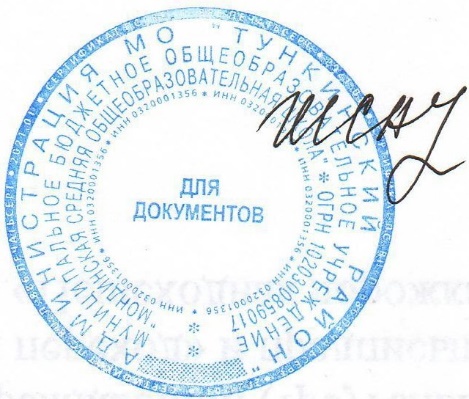 И.о.директора                                 С.А.Шалданова№ п/пМероприятияСроки исполненияПланируемый результатОтветственные1.Организационное и нормативное обеспечение перехода на обновленные ФГОС НОО и ФГОС ООО1.Организационное и нормативное обеспечение перехода на обновленные ФГОС НОО и ФГОС ООО1.Организационное и нормативное обеспечение перехода на обновленные ФГОС НОО и ФГОС ООО1.Организационное и нормативное обеспечение перехода на обновленные ФГОС НОО и ФГОС ООО1.Организационное и нормативное обеспечение перехода на обновленные ФГОС НОО и ФГОС ООО1.1Создание рабочей группы по обеспечению перехода на обновленные ФГОС СООЯнварь 2023Приказ о создании рабочей группы,директорзам. директора по УВР1.2Разработка и утверждение плана (дорожной карты) перехода на обновленные ФГОС СОО в 2022-2023учебном годуЯнварь-Февраль 2023Утверждении плана мероприятий  перехода на обновленные ФГОС СООдиректорзам. директора по УВР1.3Изучение документов федерального, регионального уровня, регламентирующих введение ФГОС СООВ течение всего периодаОзнакомление с документами федерального, регионального уровней, регламентирующимивведение обновленных ФГОС СООРабочая группа1.4Формирование банка данных нормативно-правовых документов федерального, регионального, муниципального уровней, обеспечивающих переход на обновленные ФГОС СООВ течение всего периодаБанк данных нормативно-правовых документовфедерального, регионального, муниципального уровней, обеспечивающих реализацию обновленных ФГОС СООРабочая группа1.5Проведение классных родительских собраний в будущих 1-х классах, посвященныхобучению по обновленным ФГОС СОО, посвященных обучению пообновленным ФГОС  с 1сентября2023 г.До1сентября2023г.Протоколы классных родительскихсобраний посвященных обучению по новым ФГОСзам. директора по УВРКлассные руководители1.6Проведение родительских собраний в классах начальной и основной школы, посвященных поэтапному переходу на новые ФГОС СОО за период 2023-2024 годовДо конца 2022- 2023      уч. года и ежегодноПротоколы родительских собраний, посвященных постепенному переходу на обновленные ФГОС СООзам. директора по УВР.Классные руководители1.7Внесение изменений и дополнений вдокументы, регламентирующие деятельность школы в связи с подготовкой к введению и реализации обновленных ФГОС СООДо1сентября2023г. далее по мере необходимостиРазработка новых положений, принятие приказов, иныхдокументов.директорзам. директора по УВР1.8Рассмотрение	вопросов подготовки к введению и реализации ФГОС СОО на августовском педагогическом совете, методических объединениях учителейАвгуст2023г.идалеерегулярноИнформирование педагогов по вопросам введения и реализации ФГОС СООПакет информационно-методических материаловРаздел на официальном сайте  школызам. директора по УВР директор1.9Анализ имеющихся условий и ресурсного обеспечения реализации образовательных программ в соответствии с требованиями новых ФГОС СООДо1сентября2023 гАналитическая справка об оценке условий и ресурсного обеспечения с учетом требований новых ФГОСРабочая группа1.10Разработка на основе примерной ООП образовательной программы ,в том числе рабочей программы воспитания, календарного плана воспитательной  работы ,программыформированияУУД,программыкоррекционной работы, в соответствии с требованиями обновленных ФГОСДо мая 2023гПротоколы заседаний рабочей группы по разработке основной образовательной программы.Разработанная и утвержденная ООП, в том числе рабочая программа воспитания, календарный планвоспитательной работы,директорзам. директора по УВРРазработка учебных планов на2023-2024 учебный годПрограмма формирования УУД ,программа коррекционнойработы.Разработанные и утвержденные учебные планы на 2023-2024 учебный год1.11Разработка и реализация системы мониторинга образовательных потребностей(запросов) обучающихся и родителей(законных представителей) для проектирования учебных планов в части, формируемой участникамиобразовательных отношений, и планов внеурочной деятельностиЕжегодноАналитическая справка зам.директора по УВР.директорзам. директора по УВР1.12Внесение изменений в «Правила приема граждан на обучение», «Положение, регламентирующее режим занятий обучающихся», «Положение о формах, периодичности, порядке текущего контроля успеваемости и промежуточной аттестацииобучающихся» в части введения комплексного подхода к оценке результатов образования: предметных, метапредметных, личностных в соответствии с требованиями обновленныхФГОС  СООПо мере необходимости«Правила приема граждан на обучение», «Положение, регламентирующее режим занятий обучающихся»,«Положение о формах, периодичности, порядке текущего контроля успеваемости и промежуточной аттестации обучающихся».Протокол педсовета об утверждении изменений.директорзам. директора по УВР1.13Формирование плана функционированияВСОКО, плана ВШК в условиях поэтапного перехода на обновленные ФГОС и реализации ООП по новым ФГОС СООСентябрь, ежегодно с 2023 План функционированияВСОКО, план ВШК на учебныйгод.Аналитические справки по результатам ВСОКО и ВШКзам. директора по УВР2.Методическое обеспечение постепенного перехода на обучение по обновленным ФГОССОО2.Методическое обеспечение постепенного перехода на обучение по обновленным ФГОССОО2.Методическое обеспечение постепенного перехода на обучение по обновленным ФГОССОО2.Методическое обеспечение постепенного перехода на обучение по обновленным ФГОССОО2.Методическое обеспечение постепенного перехода на обучение по обновленным ФГОССОО2.1Проведение инструктивно-методических совещаний и обучающих семинаров по вопросам введения ФГОС для учителейначальной и основной школы, участие в вебинарах.В течение всего периода внедрения обновленных ФГОСРазрешение вопросов, возникающих входе внедрения ФГОС.директорзам. директора по УВР2.2Разработка рабочих программ по учебнымпредметам, курсам учебного плана, в томчислекурсоввнеурочной деятельности.до1 сентября Утверждение рабочих программпо предметам учебного плана, втомчислекурсоввнеурочнойдеятельностидиректорзам. директора по УВРРабочиегруппы2.3Разработка плана методической работы, обеспечивающей сопровождение поэтапного перехода на обучение по новым ФГОС СООдо1 сентября План методической работы.зам. директора по УВРРабочиегруппы2.4Разработка и корректировка плана повышения квалификации педагогических работников с ориентацией на проблемы перехода и реализации обновленных ФГОС СООЕжегодно с 2023 План повышения квалификации педагогических работниковзам. директора по УВР2.5Формирование банка методических материалов по теме реализации обновленных ФГОС СООВ течение всего периода с 2023Банк методических материалов по теме реализации обновленных ФГОС,Раздел на официальном сайте  школызам. директора по УВР2.6Обеспечение участия педагогов в мероприятиях муниципального, регионального уровня по сопровождениювнедрения и реализации обновленных ФГОС СОО.Постоянно в течение всего периода с 2023Повышение квалификации учителей по вопросам реализации ФГОС СООзам. директора по УВР3.Кадровое обеспечение поэтапного перехода на обучение по обновленным ФГОССОО3.Кадровое обеспечение поэтапного перехода на обучение по обновленным ФГОССОО3.Кадровое обеспечение поэтапного перехода на обучение по обновленным ФГОССОО3.Кадровое обеспечение поэтапного перехода на обучение по обновленным ФГОССОО3.Кадровое обеспечение поэтапного перехода на обучение по обновленным ФГОССОО3.1Приведение в соответствие с требованиями обновленных ФГОССООдолжностных инструкций педагогических работников школыДо1сентября2023 гДолжностные инструкциидиректор3.2Диагностика образовательных потребностей и профессиональных затрудненийпедагогических работников школы в условияхпостепенного перехода на обучение по обновленным ФГОС СООПостоянно в течениевсего периода Аналитическая справка зам. директорапоУВРзам. директора по УВР 3.3Поэтапная подготовка педагогических иуправленческихкадровкпоэтапномупереходу по обновленным ФГОС СООразработка и реализация ежегодного плана-графикаповышения квалификации всехучителейначальных классов,учителей-предметников, реализующих рабочиепрограммыучебногоплананачальногообщего иосновного общегообразования идругих педагогическихработниковПостоянно в течениевсего периода План курсовой подготовки сохватом в 100 процентовпедагогических работников,реализующих ООП Повышение квалификацииучителей по вопросамреализации ФГОС СООзам. директора по УВР 4.Материально-техническое обеспечение поэтапного перехода на обучение по обновленным ФГОССОО4.Материально-техническое обеспечение поэтапного перехода на обучение по обновленным ФГОССОО4.Материально-техническое обеспечение поэтапного перехода на обучение по обновленным ФГОССОО4.Материально-техническое обеспечение поэтапного перехода на обучение по обновленным ФГОССОО4.Материально-техническое обеспечение поэтапного перехода на обучение по обновленным ФГОССОО4.1Анализ соответствия материально-технической базы для реализацииобразовательных программ СОО всоответствии с требованиями новых ФГОС и действующим санитарным и противопожарным нормам, нормам охраны труда.До1сентября2023 гАналитическая справка об оценке материально-технической базы образовательной организации с учетом требований обновленных ФГОСдиректорзам. директора по УВР4.2Комплектование библиотеки УМК по всемпредметам учебных планов для реализацииобновленныхФГОССОО в соответствиисФедеральнымперечнем учебниковПостоянно в течениевсего периода Наличие утвержденного и обоснованного списка учебников для реализации новых ФГОС. Формирование ежегодной заявки на обеспечение образовательной организации учебниками в соответствии с Федеральным перечнем учебников зам. директора по УВРбиблиотекарь4.3Обеспечение кабинетов комплектами наглядных пособий, карт, учебных макетов, специального оборудования, обеспечивающих развитие компетенций, соответствующих требованием обновленных ФГОСПостоянно в течениевсего периода с 2023Укомплектованность кабинетов необходимыми пособиями, комплектами специальноголабораторного оборудования, обеспечивающими  проведение лабораторных и практических работдиректор5.Информационное обеспечение постепенного перехода на обучение по обновленным ФГОССОО5.Информационное обеспечение постепенного перехода на обучение по обновленным ФГОССОО5.Информационное обеспечение постепенного перехода на обучение по обновленным ФГОССОО5.Информационное обеспечение постепенного перехода на обучение по обновленным ФГОССОО5.Информационное обеспечение постепенного перехода на обучение по обновленным ФГОССОО5.1Разработка плана информационно-просветительской работы с родителями(законными представителями) учащихся о поэтапном переходе на обновленные ФГОСДо конца 2022- 2023 уч. года и ежегодноПлан информационно-просветительской работы с родителями(законнымипредставителями) учащихся о переходе на обновленные ФГОС СООдиректорзам. директора по УВР5.2Проведение просветительских мероприятий, направленных на повышение компетентности педагогов образовательной организации и родителей обучающихся  по вопросамвведения обновлённых  ФГОС СООДо конца 2022- 2023   уч. годаПакет информационно-методических материаловРазделы насайтеРабочие группы5.3Обеспечение возможности использования участниками образовательных отношений ресурсов и сервисов цифровой образовательной средыДо конца 2022- 2023 уч. года и ежегодноИспользование ЭОР и ЦОС приреализацииООПдиректорзам. директора по УВР5.4Обеспечение доступа к информационным ресурсам посредством сети Интернет постоянноДо конца 2022- 2023уч. года и ежегодноРазмещенные на официальном сайте школы информации по обновленнымФГОСдиректорзам. директора по УВР5.5Обеспечение возможности реализации программ с применением электронного обучения, дистанционных образовательных технологий.По необходимостиНаличие авторизированного доступа к совокупностиинформационныхиэлектронных образовательных ресурсов, информационных технологий и средств, обеспечивающих освоение обучающимися образовательных программ в полном объеме независимо отихмест нахождениядиректорзам. директора по УВР5.6Обеспечение публичной отчетности о ходе ирезультатах внедрения обновленных ФГОССООЕжегодноВключение в самоанализ раздела, отражающего ходВведения обновленных ФГОС.директорзам. директора по УВР6.Финансовое обеспечение постепенного перехода на обучение по обновленным ФГОССОО6.Финансовое обеспечение постепенного перехода на обучение по обновленным ФГОССОО6.Финансовое обеспечение постепенного перехода на обучение по обновленным ФГОССОО6.Финансовое обеспечение постепенного перехода на обучение по обновленным ФГОССОО6.Финансовое обеспечение постепенного перехода на обучение по обновленным ФГОССОО6.1Обеспечение реализации программ начального общего и основного общего образования в соответствии с нормативами финансирования муниципальных услуг с учетом требованийФГОС.ЕжегодноСоблюдение в полном объеме государственных гарантий по получению гражданами общедоступного и бесплатного основного общего образования; возможность реализации всех требований и условий, предусмотренных ГОСдиректор6.2Определение объема расходов, необходимыхДля реализации ООП иДостижения планируемых результатовЕжегодноФормирование муниципального задания плана финансово-хозяйственной деятельности на 2023г и последующие годыдиректор6.3Корректировка локальных актов ,регламентирующих установление заработной платы работников образовательной организации, в том числе стимулирующих надбавок и доплат, порядка и размеровпремированияЕжегодноФормирование нормативно-правовой базы, регламентирующей вопросы оплаты труда в условиях внедрения обновленных ФГОС СООдиректор6.4Заключение дополнительных соглашений к трудовому договору с педагогическими работникамиПо мере необходимостиДополнительные соглашениядиректор